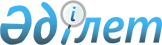 Об организации и обеспечении очередного призыва граждан на срочную воинскую службу в апреле-июне и октябре-декабре 2011 года
					
			Утративший силу
			
			
		
					Постановление акимата Теректинского района Западно-Казахстанской области от 15 апреля 2011 года № 87. Зарегистрировано Департаментом юстиции Западно-Казахстанской области 5 мая 2011 года № 7-12-107. Утратило силу - постановлением акимата Теректинского района Западно-Казахстанской области от 25 января 2012 года № 23      Сноска. Утратило силу - Постановлением акимата Теректинского района Западно-Казахстанской области от 25.01.2012 № 23      Руководствуясь Законами Республики Казахстан от 23 января 2001 года "О местном государственном управлении и самоуправлении в Республике Казахстан", от 8 июля 2005 года "О воинской обязанности и воинской службе", Указом Президента Республики Казахстан от 3 марта 2011 года № 1163 "Об увольнении в запас военнослужащих срочной воинской службы, выслуживших установленный срок воинской службы, и очередном призыве граждан Республики Казахстан на срочную воинскую службу в апреле-июне и октябре-декабре 2011 года" и постановлением Правительства Республики Казахстан от 11 марта 2011 года № 250 "О реализации Указа Президента Республики Казахстан от 3 марта 2011 года  № 1163 "Об увольнении в запас военнослужащих срочной воинской службы, выслуживших установленный срок воинской службы, и очередном призыве граждан Республики Казахстан на срочную воинскую службу в апреле-июне и октябре-декабре 2011 года" акимат района ПОСТАНОВЛЯЕТ:



      1. Организовать и обеспечить через государственное учреждение "Отдел по делам обороны Теректинского района Западно-Казахстанской области" проведение призыва на срочную воинскую службу в апреле-июне и октябре-декабре 2011 года граждан мужского пола в возрасте от восемнадцати до двадцати семи лет, не имеющих права на отсрочку или освобождение от призыва, а так же граждан, отчисленных из учебных заведений, не достигших двадцати семи лет и не выслуживших установленные сроки воинской службы по призыву.



      2. Образовать состав районной призывной комиссии и в составе призывной комиссии создать медицинскую комиссию согласно приложению.



      3. Утвердить прилагаемый график проведения призыва граждан на воинскую службу.



      4. Рекомендовать государственному коммунальному казенному предприятию "Теректинская центральная районная больница" управления здравохранения акимата Западно-Казахстанской области (по согласованию) и государственному коммунальному казенному предприятию "Теректинская районная больница" управления здравохранения акимата Западно-Казахстанской области (по согласованию):

      1) обеспечить оборудование призывных пунктов, снабжение медикаментами, инструментарием, медицинским и хозяйственным имуществом;

      2) обеспечить необходимым количеством лиц обслуживающего персонала медицинских работников.



      5. Рекомендовать государственному учреждению "Отдел внутренних дел Теректинского района" (по согласованию) обеспечить охрану общественного порядка в призывном пункте.



      6. Акимам сельских округов организовать:

      1) своевременное прибытие призывников в призывной пункт;

      2) доставку граждан, проживающих в отдаленной местности, для прохождения медицинской и призывной комиссий и отправку их для прохождения воинской службы.



      7. Государственному учреждению "Отдел экономики и финансов Теректинского района" обеспечить выделение денежных средств для своевременного и качественного призыва граждан на срочную воинскую службу.



      8. Контроль за исполнением данного постановления возложить на заместителя акима района Сабирова Н. М.



      9. Данное постановление вводится в действие со дня официального опубликования и распространяется на правоотношения, возникшие с 1 апреля 2011 года.      Аким района                      А. Утегулов      СОГЛАСОВАНО:      Начальник государственного

      учреждения "Отдел по делам

      обороны Теректинского района

      Западно-Казахстанской области"

      _____________Кожангалиев А. И.

      12.04.2011 г.      Начальник государственного

      учреждения "Отдел внутренних

      дел Теректинского района"

      _____________Утемисов Р. А.

      12.04.2011 г.      Директор государственного

      коммунального казенного

      предприятия "Теректинская

      районная больница" управления

      здравохранения акимата

      Западно-Казахстанской области

      _____________Сагинов Д. С.

      12.04.2011 г.      Директор государственного

      коммунального казенного

      предприятия "Теректинская

      центральная районная

      больница" управления

      здравохранения акимата

      Западно-Казахстанской области

      _____________Утешев М. А.

      12.04.2011 г.

Приложение

к постановлению № 87

от 15 апреля 2011 года Состав районной призывной комиссии      Кожангалиев Абай       - начальник отдела по делам

      Измагамбетович           обороны Теректинского района,

                               председатель призывной

                               комиссии (по согласованию)      Катабаев Гусман        - главный специалист аппарата

      Куттубаевич              акима района, заместитель

                               председателя призывной

                               комиссии      Кульмуханова Акмарал   - медицинская сестра, секретарь

      Рахимовна                комиссии (по согласованию) Члены комиссии      Жилгелдиев Берик       - заместитель начальника отдела

      Мажитович                внутренних дел Теректинского

                               района (по согласованию)      Утешов Мадияр          - директор Теректинской

      Амангельдиевич           центральной районной больницы,

                               председатель медицинской

                               комиссии (по согласованию) Резервный состав районной призывной комиссии      Магзумов Нуржан        - старший помощник начальника

      Муратович                отделения набора

                               военнослужащих по контракту

                               и призыву, председатель

                               призывной комиссии

                               (по согласованию)      Уябасов Бекжан         - заведующий отделом

      Танырбергенович          государственно-правовой

                               и кадровой работы аппарата

                               акима района, заместитель

                               председателя призывной

                               комиссии      Бурпиева Гульнур       - медицинская сестра, секретарь

      Габдулбариевна           комиссии (по согласованию) Члены комиссии      Казин Игорь Николаевич - инспектор по руководству

                               и организации работы

                               участковых инспекторов полиции

                               отдела внутренних дел

                               Теректинского района

                               (по согласованию)      Кубаев Бекзат          - врач-хирург, председатель

      Утегенович               медицинской комиссии

                               (по согласованию) Состав районной медицинской комиссии      Председатель медицинской комиссии, врач;      Врачи-специалисты:

      хирург

      невропатолог

      дерматолог

      стоматолог

      отоларинголог

      терапевт

      фтизиатр

      эндокринолог

      офтальмолог

      психиатр      Медицинские сестры Резервный состав районной медицинской комиссии      Председатель медицинской комиссии, врач;      Врачи-специалисты:

      хирург

      невропатолог

      дерматолог

      стоматолог

      отоларинголог

      терапевт

      фтизиатр

      эндокринолог

      офтальмолог

      психиатр      Медицинские сестры

Утверждено

постановлением

от 15 апреля 2011 года № 87 График

проведения призыва граждан на воинскую службу
					© 2012. РГП на ПХВ «Институт законодательства и правовой информации Республики Казахстан» Министерства юстиции Республики Казахстан
				№Отдел по делам обороны ап-

рельмайиюньоктя-

брь ноя-

брьдека-

брь1.ГУ "Отдел по делам обороны Теректинского района Западно-

Казахстанской области" 1, 4, 5, 6, 7, 8, 11, 12, 13, 14, 15, 18, 19, 20, 21, 22, 25, 26, 27, 28, 292, 3, 4, 5, 6, 10, 11, 12, 13, 16, 17, 18, 19, 20, 23, 24, 25, 26, 27, 30, 311, 2, 3, 6, 7, 8, 9, 10, 13, 14, 15, 16, 17, 20, 21, 22, 23, 24, 27, 28, 29, 303, 4, 5, 6, 7, 10, 11, 12, 13, 14, 17, 18, 19, 20, 21, 24, 25, 26, 27, 28, 311, 2, 3, 4, 7, 8, 9, 10, 11, 14, 15, 16, 17, 18, 21, 22, 23, 24, 25, 28, 29, 301, 2, 5, 6, 7, 8, 9, 12, 13, 14, 15, 19, 20, 21, 22, 23, 26, 27, 28, 29, 30